Bewerbung U20 Juniorenkader Ski-OL 2023/2024U17 Jugendkader Ski-OL 2023/2024Wir freuen uns auf deine Bewerbung für das Ski-OL Kader 2023/2024. Die Bewerbung kann und soll von allen Athlet*innen ausgefüllt werden, welche Interesse haben an:der Aufnahme ins U20 Juniorenkader der Aufnahme ins U17 Jugendkaderder Anschlussgruppe U20 oder U17Fülle die Bewerbung gewissenhaft aus und besprich diese mit deiner persönlichen Betreuerin oder deinem persönlichen Betreuer!Gerne erwarten wir deine Bewerbung per E-Mail bis am 30. März 2023 an sabrina.meister@swiss-orienteering.ch.Me, myself, and IPersönliche*r Betreuer*inUmfeld- Deine Familie, dein Freundeskreis:- Deine Ausbildung und deine beruflichen Ziele:- Deine Hobbies und Freizeitaktivitäten:- Betreibst du auch Langlauf oder OL oder gar beides?- Bist du Mitglied in einem Regionalkader? SelbstreflexionMotivation und VisionenWarum möchtest du ins Ski-OL Kader?Welche Langfristziele und Visionen hast du im Ski-OL?Was gefällt dir am Ski OL? Wie und wann bist du zum Ski-OL gekommen?PersönlichkeitWie stufst du dich ein:GesundheitWann warst du in der Periode vom 1. Mai 2022 bis 15. März 2023 verletzt oder krank? Bitte fülle dazu die folgende Tabelle aus!Training/EntwicklungStatistikLeistungDeine bisher besten Ski-OL Resultate (international und national):Wo siehst du dich heute (anhand Rückstandsprozent auf die internationale Weltspitze/gemäss der Swiss SkiO Library)?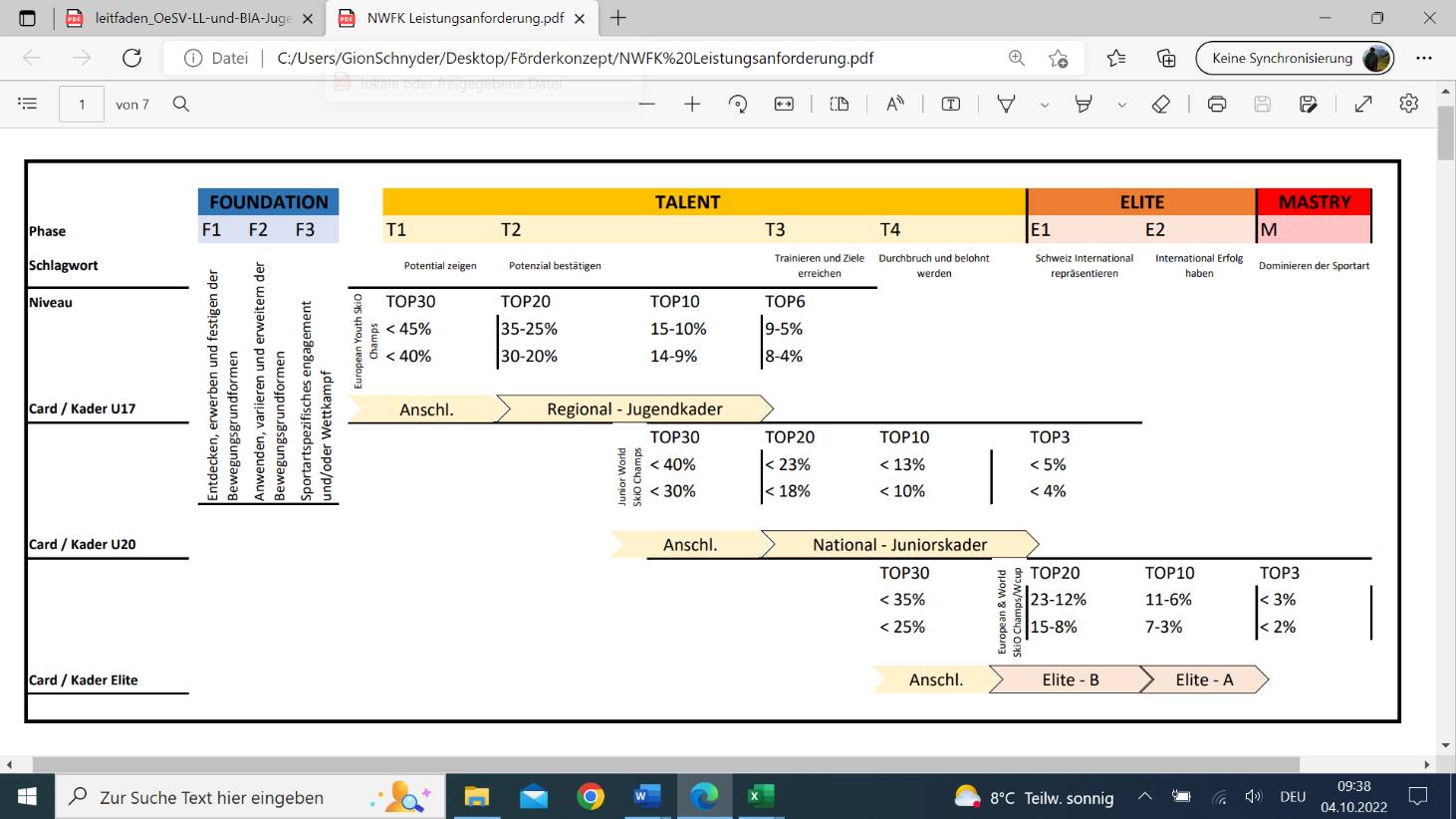 Meine Rückstandsprozente: ________Wo siehst du dich Ende Saison 2023/2024 (anhand Rückstandsprozent auf die internationale Weltspitze/gemäss der Swiss SkiO Library)?Meine Rückstandsprozente: ________Yes I canIn welches Kader gehörst du aus deiner Sicht für die Saison 2023/2024?(U20 Juniorenkader, U17 Jugendkader, Anschlussgruppe, keines):Begründung?Mit meiner Unterschrift bestätige ich: 	Ja, ich will ins Junioren- oder Jugendkader 2023/2024 oder in die Anschlussgruppe 2023/2024! 	Ja, ich bestreite die Ski-OL Selektionsläufe 2023/2024 und interessiere mich für eine Teilnahme an der JWSOC / EYSOC! 	Mit einer Selektion für das Ski-OL Kader akzeptiere ich die Rechte und Pflichten der Athlet*innenvereinbarung* von Swiss Orienteering. 		Mit einer Selektion für das Ski-OL Kader akzeptiere ich die Selbstbehalte gemäss Seite 7.	Mit der Einreichung der Kaderbewerbung zeige ich, dass ich meine Ski-OL Karriere vorantreiben will und mich zum Spitzensport bekenne. 	Bei einer Selektion für das Junioren- oder Jugendkader erstelle ich zusammen mit meiner/meinem PB und dem Kadertrainer eine Zielsetzung für die nächste Saison.Bemerkungen und Feedback:Datum:Unterschrift:Bei Minderjährigen Unterschrift der/s Erziehungsberechtigten:* ist in Überarbeitung, neue Version folgt.Selbstbehalte Die Selbstbehalte* für die Kader 2023/2024 werden wie folgt festgelegt:U20 Juniorenkader / U17 JugendkaderJuniorenkader: 	1’850.-Jugendkader: 	500.-Mitglieder des U20 Juniorenkaders bezahlen mit dem Selbstbehalt einen Anteil an den folgenden Leistungen pauschal:Alle Trainingsanlässe in der Schweiz und im Ausland inkl. Training, Auswertung, Unterkunft, Verpflegung etc.Teilnahme an der SPU und Leistungstests (Standortbestimmung Physis Frühling, Sommer und Herbst)Betreuung durch das TrainerteamMedizinische Beratung durch den KaderarztMitglieder des U17 Jugendkaders bezahlen mit dem Selbstbehalt einen Anteil an den folgenden Leistungen pauschal:Alle Trainingsanlässe in der Schweiz inkl. Training, Auswertung, Unterkunft, Verpflegung etc.Teilnahme an der SPU und Leistungstests (Standortbestimmung Physis Frühling, Sommer und Herbst)Betreuung durch das TrainerteamMedizinische Beratung durch den KaderarztDie Reisekosten gehen immer zu Lasten der Athlet*innen.Bei einem unterjährigen Austritt aus dem Junioren- oder Jugendkader oder wenn die Leistungen aus anderen Gründen nicht in Anspruch genommen werden, gibt es kein Recht auf eine Rückerstattung der Selbstbehalte.AnschlussgruppeMitglieder der Anschlussgruppe haben die Möglichkeit, an allen KaZus und Trainingslagern gemäss Kaderprogramm teilzunehmen. Dafür wird ihnen jeweils ein Selbstbehalt in Rechnung gestellt.Bei einer Selektion für internationale Wettkämpfe bezahlen Mitglieder der Anschlussgruppe nur die Reisekosten. * Selbstbehalte vorbehältlich der Genehmigung des Budgets durch den ZV und die DV.Name:Geburtsdatum:Adresse:E-Mail:Telefon mobil:SI-AIR+ Card:Emit-Card:OL-Verein(e):LL-Verein:Meine bisherige Karriere in einem Satz:Mein Motto für 2022/2023 war:Name:Adresse:E-Mail:Telefon mobil:BereichStärkenSchwächenPhysisOrientierenMentalUmfeldPeriodeArtEinfluss auf Training/WettkampfVerletzungKrankheitSportart(Anzahl Stunden)GeplanteStunden 2022/2023Anzahl Stunden 2022/2023Ziel Stunden 2023/2024Ski-OL (Training und Wettkämpfe, alle Intensitäten)Langlauf, Rollski (ohne Ski OL) (Training, Wettkämpfe, etc., alle Intensitäten)Alternative Ausdauer (Laufen Velo, Wetvest, Schwimmen, etc., alle Intensitäten)Kraft (Kraftraum, Rumpfkraft, Circuit, etc.)Alternativtraining (andere Sportarten, nicht Ausdauer)LaufDatumSiegerzeitLaufzeitRang